Официально опубликовано в «Красносулинский вестник»от  «24» ноября  2016 года№  47РОСТОВСКАЯ ОБЛАСТЬСобрания депутатов Комиссаровского сельского поселенияРешение «22» ноября 2016 года                          № 20				х. ЛихойО целесообразности изменения границ муниципального образования «Комиссаровскоесельское поселения»На основании части 4 статьи 12 Федерального закона от 
6 октября 2003 года № 131-ФЗ «Об общих принципах организации местного самоуправления в Российской Федерации», статьи 10 Областного закона 
от 28 декабря 2005 года № 436-ЗС «О местном самоуправлении в Ростовской области», Устава муниципального образования «Комиссаровское сельское поселения»,в целях описания и утверждения границ муниципального образования «Комиссаровского сельского поселения», в соответствии с требованиями градостроительного и земельного законодательства, а также с учетом мнения населенияСобрания депутатов Комиссаровского сельского поселения решило :1. Признать целесообразным изменение границ муниципального образования  «Комиссаровского сельского поселения» согласно приложению  к настоящему решению путем передачи из состава территории Комиссаровского сельского поселения Красносулинского района земельных участков общей площадью 7,68 га и включения их в состав территории Волченского сельского поселения Каменского района. 2. Настоящее решение вступает в силу со дня его официального опубликования (обнародования).3. Контроль за исполнением настоящего решения оставляю за собой.Председатель Собрания депутатов — Глава Комиссаровскогосельского поселения 							Н.В.ЖуравлеваПриложение к решению Собрания депутатов Комиссаровского сельского поселения от «22» ноября  2016 года  № 20  «О целесообразности изменения границ муниципального образования «Комиссаровского сельского поселения»Проектный план прохождения уточненной границы муниципального образования «Комиссаровское сельское поселение» в соответствиис требованиями градостроительного и земельного законодательства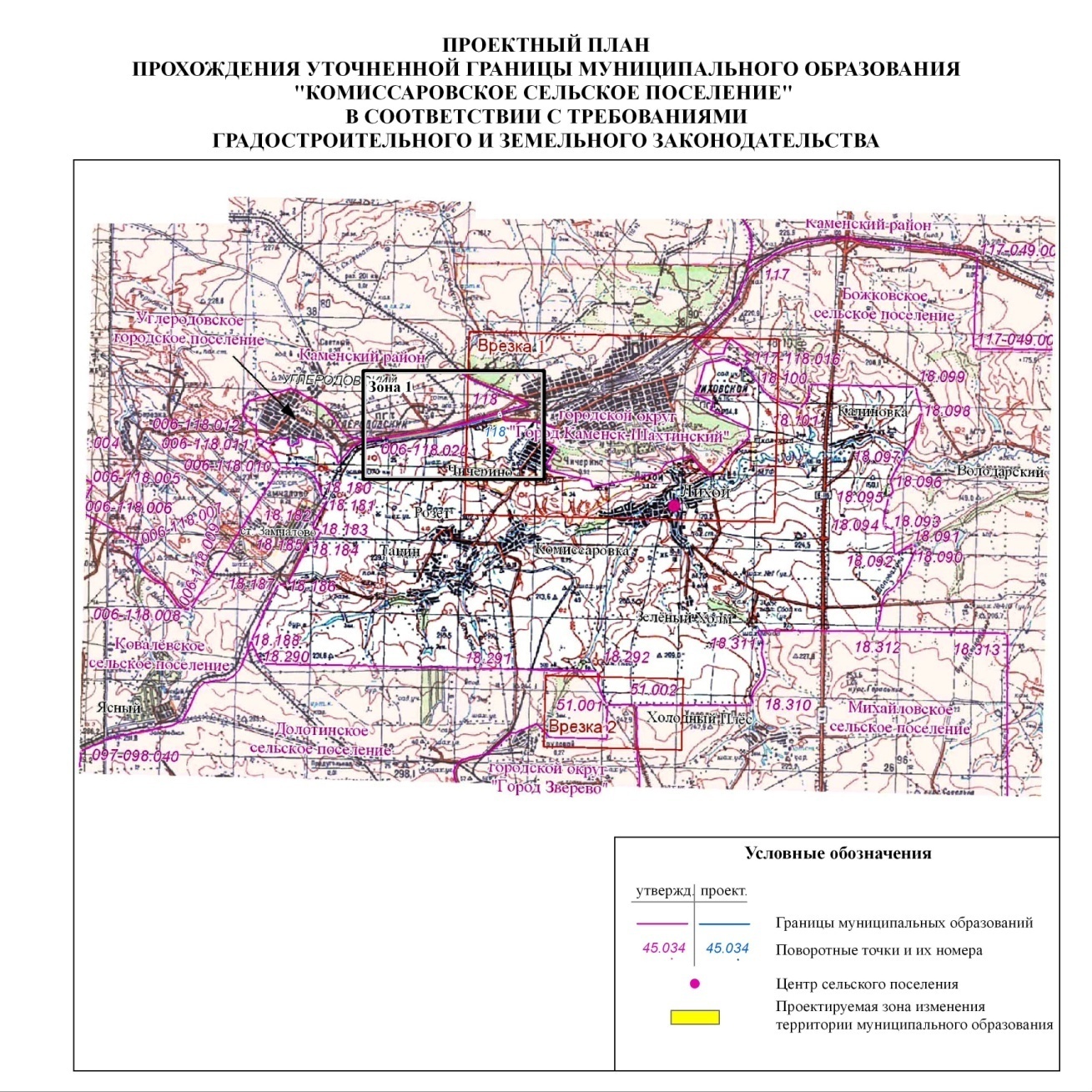 